UNIVERSIDAD VERACRUZANA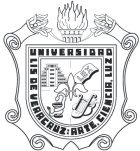 FACULTAD DE ECONOMIASOLICITUD DE BAJAS Y ALTAS DE EXPERIECIAS EDUCATIVASPERIODO ESCOLAR AGOSTO 2021 – ENERO 2022 XALAPA, VER., A ___ DE  AGOSTO DE 2021._____________________			          		 Dr. Arturo Francisco Gutiérrez Góngora .                      FIRMA DEL ALUMNO					        SECRETARIO ACADÉMICONota: el formato debe ser llenado en Word.DATOS DEL ALUMNODATOS DEL ALUMNODATOS DEL ALUMNODATOS DEL ALUMNODATOS DEL ALUMNODATOS DEL ALUMNODATOS DEL ALUMNODATOS DEL ALUMNODATOS DEL ALUMNOPRIMER APELLIDO        SEGUNDO APELLIDO       NOMBRE(S)PRIMER APELLIDO        SEGUNDO APELLIDO       NOMBRE(S)PRIMER APELLIDO        SEGUNDO APELLIDO       NOMBRE(S)PRIMER APELLIDO        SEGUNDO APELLIDO       NOMBRE(S)PRIMER APELLIDO        SEGUNDO APELLIDO       NOMBRE(S)PRIMER APELLIDO        SEGUNDO APELLIDO       NOMBRE(S)ID MATRICULAID MATRICULAID MATRICULADATOS ACADÉMICOSDATOS ACADÉMICOSDATOS ACADÉMICOSDATOS ACADÉMICOSDATOS ACADÉMICOSDATOS ACADÉMICOSDATOS ACADÉMICOSDATOS ACADÉMICOSDATOS ACADÉMICOSCARRERACARRERACAMPUSCAMPUSCAMPUSCAMPUSPERIODOPERIODOPERIODOECONOMÍA O GEOGRAFÍAECONOMÍA O GEOGRAFÍAXALAPAXALAPAXALAPAXALAPAAGOSTO 2021 – ENERO 2022AGOSTO 2021 – ENERO 2022AGOSTO 2021 – ENERO 2022BAJAS DE  EXPERIENCIAS EDUCATIVASBAJAS DE  EXPERIENCIAS EDUCATIVASBAJAS DE  EXPERIENCIAS EDUCATIVASBAJAS DE  EXPERIENCIAS EDUCATIVASBAJAS DE  EXPERIENCIAS EDUCATIVASBAJAS DE  EXPERIENCIAS EDUCATIVASBAJAS DE  EXPERIENCIAS EDUCATIVASBAJAS DE  EXPERIENCIAS EDUCATIVASBAJAS DE  EXPERIENCIAS EDUCATIVASNRCEXPERIENCIA EDUCATIVAEXPERIENCIA EDUCATIVASECCIONCREDITOSINSCRIPCION INSCRIPCION No. OPT.No. ELECTNRCEXPERIENCIA EDUCATIVAEXPERIENCIA EDUCATIVASECCIONCREDITOS1°2°No. OPT.No. ELECTALTAS DE  EXPERIENCIAS EDUCATIVASALTAS DE  EXPERIENCIAS EDUCATIVASALTAS DE  EXPERIENCIAS EDUCATIVASALTAS DE  EXPERIENCIAS EDUCATIVASALTAS DE  EXPERIENCIAS EDUCATIVASALTAS DE  EXPERIENCIAS EDUCATIVASALTAS DE  EXPERIENCIAS EDUCATIVASALTAS DE  EXPERIENCIAS EDUCATIVASNRCEXPERIENCIA EDUCATIVASECCIONCREDITOSINSCRIPCION INSCRIPCION No. OPT.No. ELECTNRCEXPERIENCIA EDUCATIVASECCIONCREDITOS1°2°No. OPT.No. ELECT